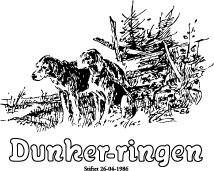 Innkalling til årsmøte i Dunker-ringen 2020Styret i Dunker-ringen innkaller medlemmene til årsmøte på Bø camping, Telemark, lørdag 1. august 2020 fra kl. 13.00.I forbindelse med årsmøtet avholdes Dunker-ringens årssamling samme sted og dag. Vi starter dagen kl. 13.00 med årsmøtet, etterfulgt av orienteringer fra avlsrådet.Presentasjon av de ulike kåringshunder og andre deltakere fra siste sesongs øvrige konkurranser skjer fra kl. 16.00. Deretter følger gruppevise framvisninger fra dunkeroppdrettere, jfr. egen invitasjon til disse publisert på Dunker-ringens hjemmeside.Lørdag kveld blir det sosialt samvær med jakt- og bikkjeprat. Dagen etter, dvs. søndag 2. august, holder Telemark Harehundklubb sin utstilling samme sted, med Lars Omdal som dommer. Vi oppfordrer dunkereierne til å melde på sine hunder til utstillingen! Påmeldingsfristen er 26. juli. Alle medlemmer og andre dunkerinteresserte ønskes hjertelig velkommen til årets dunkerbegivenhet i Bø 1. – 2. august! Samlinga med årsmøte i Dunker-ringen var opprinnelig fastlagt til helga 13. – 14. juni samme sted, men måtte utsettes pga. koronarestriksjonene. Adresse til Bø Camping  er:     Lifjellvegen 51, 3800 Bø i Telemark. Tlf.: 35 95 20 12Styret i Dunker-ringen foreslår følgende dagsorden for årsmøtet:Åpning med godkjenning av innkalling og dagsordenValg av ordstyrer, protokollfører og to personer til å undertegne protokollenÅrsberetning for 2019Regnskap for 2019Budsjett for 2020Medlemskontingent for 2021Innkomne saker/forslagValgAvslutningSaksdokumenter til årsmøtet (årsberetning mm.) er lagt ut på Dunker-ringens hjemmeside.HilsenStyret i Dunker-ringen